TP. Hồ Chí Minh, ngày   tháng  năm THỎA THUẬN ĐẠO ĐỨC KINH DOANHKính gởi: Quý đối tác, Nhằm đảm bảo môi trường kinh doanh trong sạch, Công ty TNHH Âu Hy kính gởi Quý đối tác thỏa thuận Đạo Đức Kinh Doanh trong quá trình hợp tác với Tân Thành Online như sau: Nhân viên Tân Thành Online BỊ NGHIÊM CẤM nhận quà, nhận hoa hồng (bằng tiền hay hiện vật) hoặc bất kì lợi ích gì khác từ các Nhà cung cấp. Nhà cung cấp KHÔNG ĐƯỢC đề nghị, gợi ý tặng quà, trích hoa hồng (bằng tiền hay hiện vật) hoặc bất kì lợi ích gì khác cho riêng nhân viên của Tân Thành Online.Nếu Nhà cung cấp nhận được đề nghị, gợi ý tặng quà, trích hoa hồng (bằng tiền hay hiện vật) từ nhân viên của Tân Thành Online, xin vui lòng liên hệ ngay với chúng tôi qua địa chỉ email: tanthanhonline.com@gmail.com hoặc nhắn tin đến số điện thoại 0763391399 với nội dung như sau: tên nhân viên Tân Thành Online yêu cầu và tên nhà cung cấp. Chúng tôi cam kết sẽ liên hệ với Nhà cung cấp trong vòng 3 ngày để điều tra và XỬ LÝ ĐẾN NƠI ĐẾN CHỐN nhân viên Tân Thành Online vi phạm và thông báo kết quả xử lý cho Nhà cung cấp.Nếu chúng tôi phát hiện Nhà cung cấp tặng quà, trích hoa hồng (bằng tiền hay hiện vật) hoặc cho bất kì lợi ích gì khác cho riêng nhân viên của Tân Thành Online mà không có sự đồng ý bằng văn bản của công ty chúng tôi, chúng tôi sẽ chấm dứt hợp đồng với Nhà cung cấp và không thanh toán công nợ chưa thanh toán. Khoản nợ chưa thanh toán này là khoản phạt do việc vi phạm thỏa thuận này.Giám đốc công ty					Nhà cung cấp xác nhận đã đọc kỹ và đồng ý với thỏa thuận này 			( ký tên, đóng dấu )Trần Tuấn Thân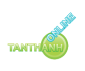 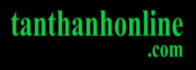 CỘNG HÒA XÃ HỘI CHỦ NGHĨA VIỆT NAMĐộc lập - Tự do - Hạnh phúc 